             Snowflakes, by Nica Alin, VI       Snowflakes snowflakes      Dance all around      Snowflakes, snowflakes      Touch the ground      Snowflakes snowflakes      In the air      Snowflakes snowflakes      Everywhere!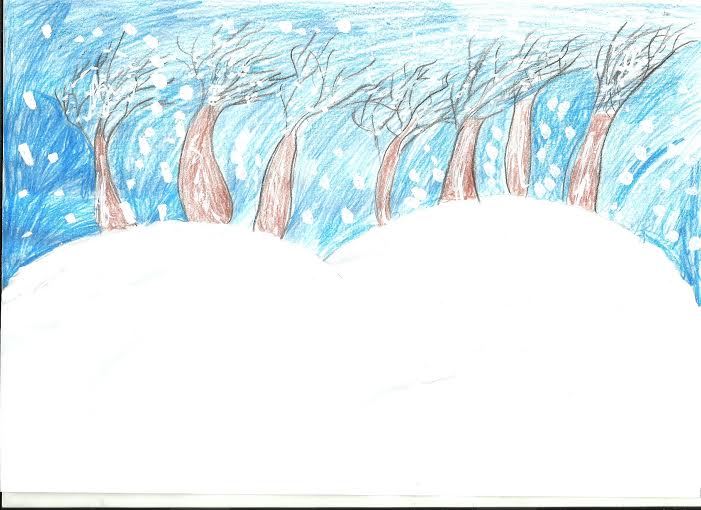     Caldarar Marius Alexandru IV 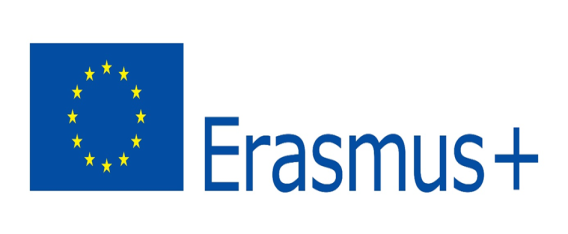 Created by the pupils ofIOAN SLAVICI Elementary School, OradeaSnowman,by Dobai Marta, VIOnce I was a snowball,Then I grew and grewNow I am a snowmanHow do you do?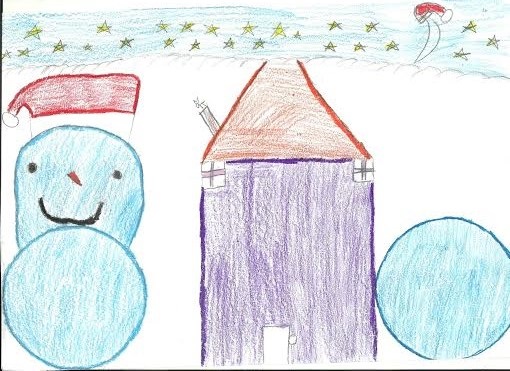            Barburas Alexandra IVWinter Wonderland  bySarca Petrisor, VIWinter WonderlandIce is slipperyNothing is hotThe weather is coldEverything you touch is coldReally cold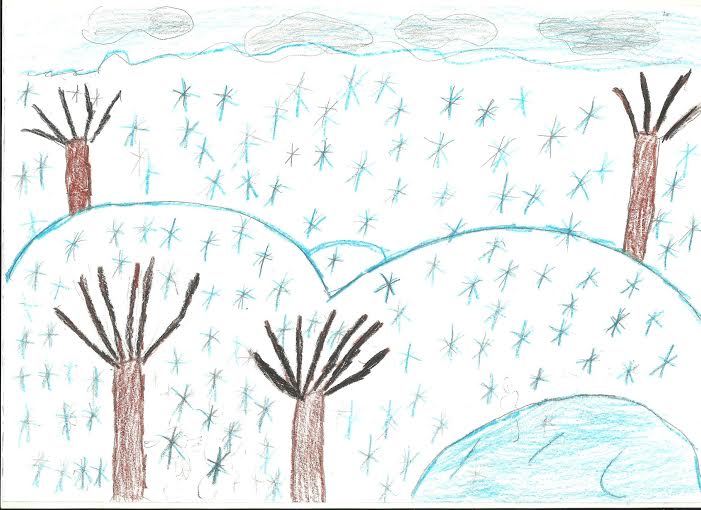 Trok Rebeka II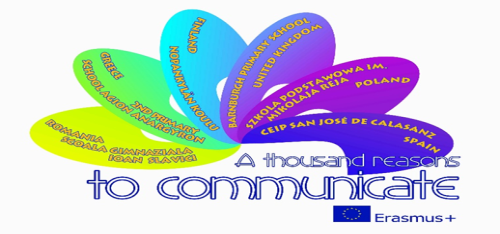 